Las Trampas Branch 116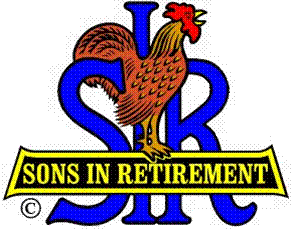 Luncheon Meeting AgendaApril 15, 2024, 11:30 AM10:30		Social Hour		Greeters – Paul Ramaciotti, _________________		New Member Orientation – Tom Eller11:25 		Five Minute Call11:30		Call to order – Big SIR		Pledge of Allegiance – 		Invocation– Brad Stribling11:36		Story Teller – Mac Mcloughlin11:42		Introduce Attendance of Speaker – Ron Baskett    New Members - Noel Concepcion; Sponsor Peter Loew; Kirk Harding; Sponsor: Don Schroeder; Jim Ranger, Sponsor: Tom O’Brien ; Garrett Romain, Sponsor; Steve BeckGuests – Doug Roaldson; Sponsor: Roger Craig;11:45		Salad Served11:46		Activity Reports (Spring Fling included)12:00		Lunch12:20		Introduce Speaker – Little SIR12:22		Speaker Ron Baskett, Consulting Meterorologist 12:52		 Speaker Thank You – Big SIR12:25		Raffle Drawing – Ben Bryce, Bob Huck		Birthday Drawing – Little SIR 12:35		Sing Happy Birthday		Sing God Bless America 12:28		Closing Remarks – Big SIR13:30 		Adjourn; Next Meeting, June 17, 2024